Università degli Studi di Milano-Bicocca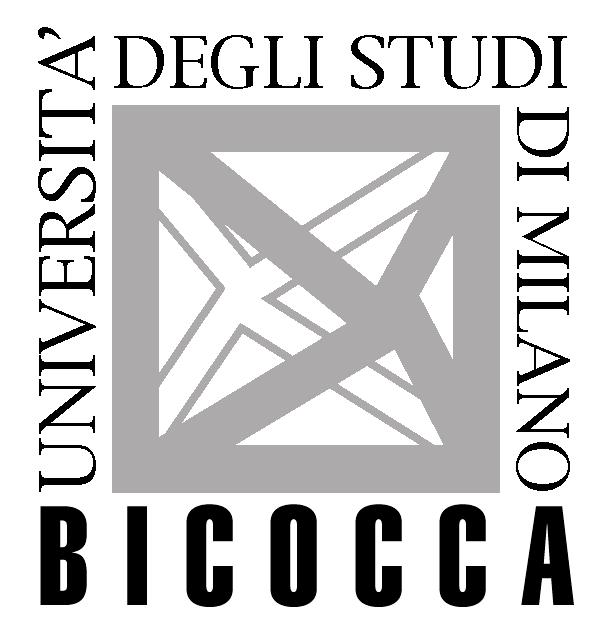 Dipartimento di Informatica, Sistemistica e ComunicazioneCorso di Laurea Magistrale in Data ScienceTITOLORelatore: Co-relatore (eventuale): Tesi di Laurea Magistrale di:Nome  CognomeMatricola XXXXXX Anno Accademico XXXX-XXXX